 Školní  VÝLET 1. A – TECHMANIA SCIENCE CENTER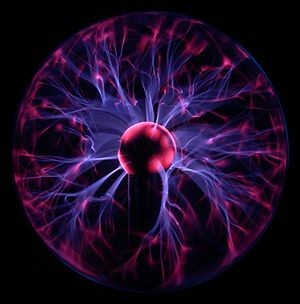 13. 6. 2019Ve čtvrtek 13. června se naše třída společně se třídou 1. B vydala na školní výlet do Techmanie v Plzni. Do Plzně i zpět jsme cestovali autobusem. Techmania Science Center s vtipem představuje základní přírodní jevy a zákony, seznamuje se světem vědy a techniky a láká k experimentování. Nejprve jsme navštívili Planetárium, kde jsme shlédli program s názvem Země, Měsíc a Slunce. Jednalo se o film, který hravou formou srozumitelně vysvětluje základní vesmírné zákonitosti. Animovaná postavička kojota nám objasnila, jak obíhá Země kolem Slunce a Měsíc kolem Země nebo jaké jsou měsíční fáze. Dozvěděli jsme se, jak fungují sluneční hodiny a jak se během roku mění noční obloha.Dále  jsme si postupně prošli vybrané exponáty v expozici vzdělávacího centra, vyzkoušeli jsme si řadu interaktivních exponátů, vodní svět, jednoduché stroje, hlavolamy, prohlédli si historické lokomotivy i unikátní trolejbus. Pochopili jsme, že svět kolem nás je plný zázraků a žijeme na nádherné planetě. Nejvíce žáky upoutal vodní svět a expozice Malá věda, kde se všichni nezbedové od tří do osmi let prostřednictvím hry mohou seznámit s akustikou, optikou, nakloněnou rovinou nebo třeba kladkou. Expozice je pojatá jako cestování časem. V minulosti malí návštěvníci mohou zkusit přejít řeku po úzkém laně, zaveslovat si, projít strašidelným hradem nebo jej dobýt, najít bílou paní či dostavět hradní zdi. Část budoucnost je zaměřená na umění. Děti si tu zahrají na harfu s neviditelnými strunami a další tradiční i netradiční hudební nástroje, vyzkoušejí si malování všemožnými způsoby a pokochají se pohledem do obřích kaleidoskopů. Největším lákadlem je velká skluzavka. My jsme si vyzkoušeli vše a užili si den plný zábavy. Nakonec jsme se odebrali do místního občerstvení a poté do obchůdku se suvenýry, kde jsme si též prakticky vyzkoušeli své sociální a finanční dovednosti. A tím byl program školního výletu vyčerpán. Cesta domů rychle uběhla a všichni si tento den užili v maximální pohodě.Všem dětem se na školním výletu velice líbilo, Planetárium i  celkovou expozici Techmánie ohodnotili známkou 1. Úplně ze všeho se jim nejvíce líbila expozice Malá věda, která je plná různých prolézaček, klouzaček, kouzelného hradu a jezírka plného pěnových míčků. V příštím roce by většina třídy chtěla navštívit Hopsárium nebo Laser arénu. Byla použita komplexní metoda hodnocení.Mgr. Eva Vonášková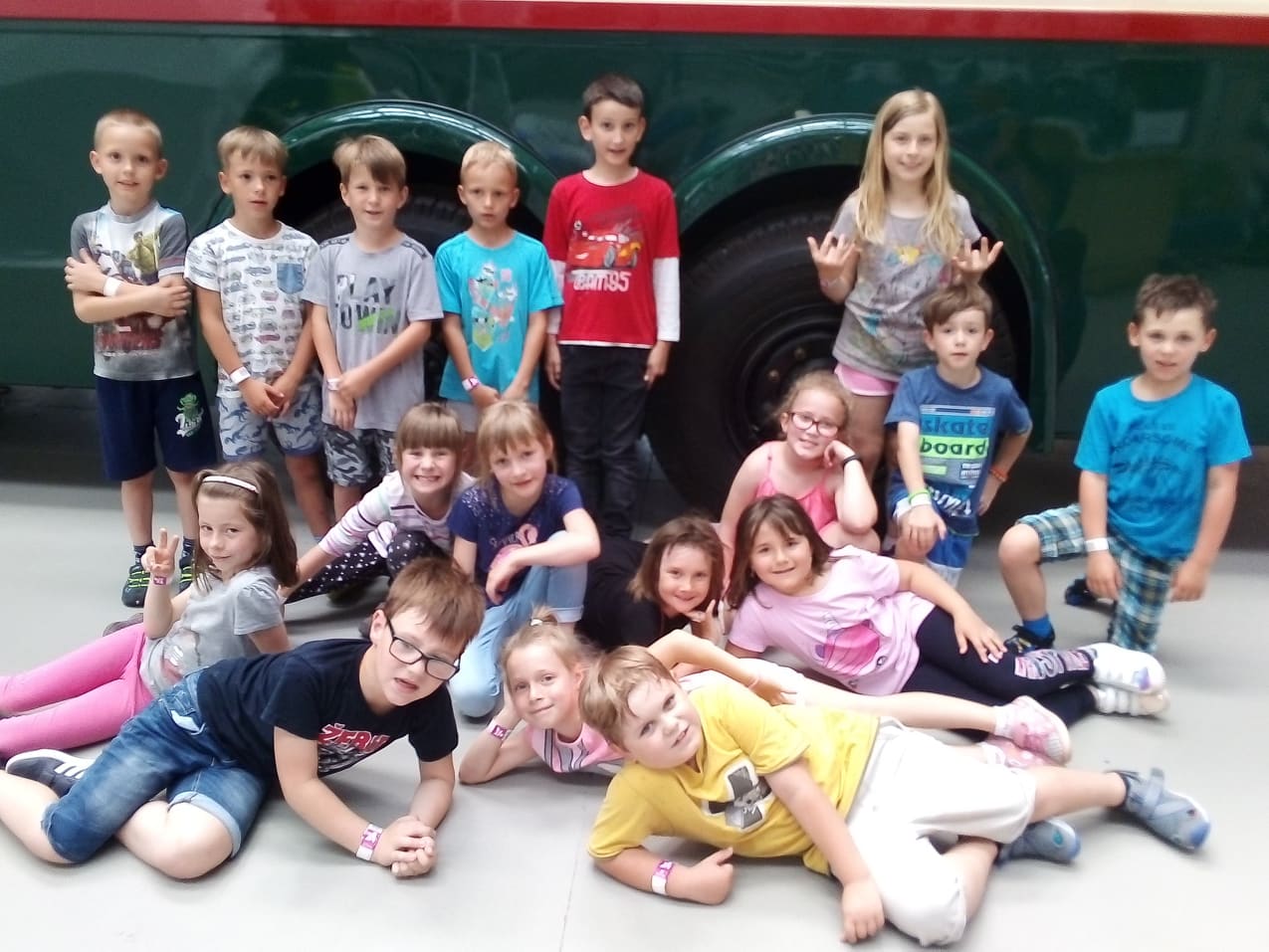 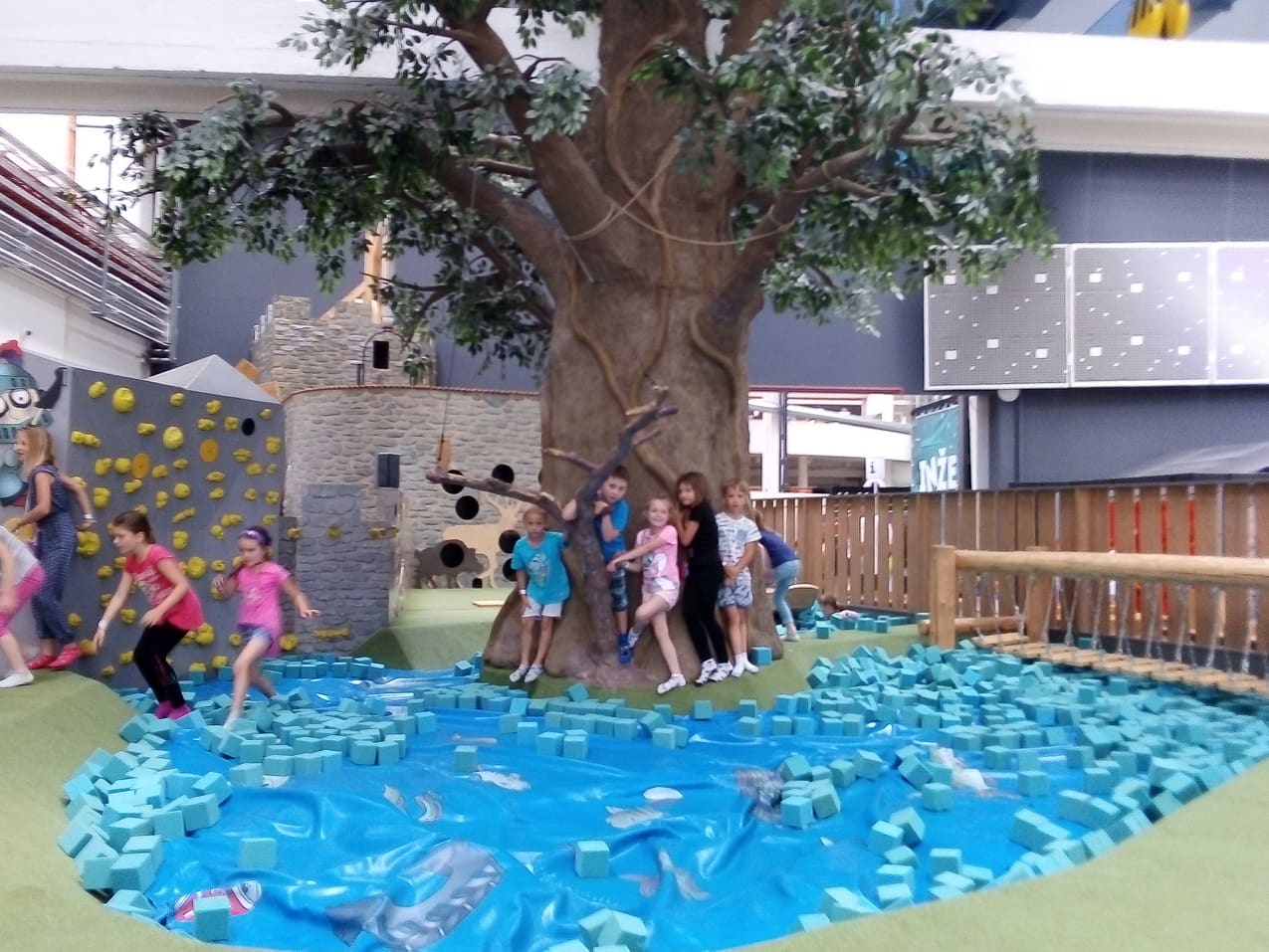 